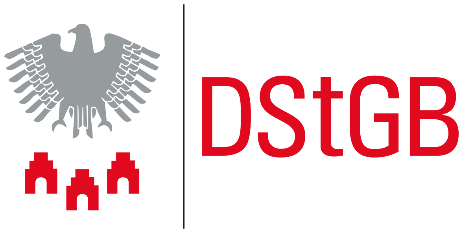 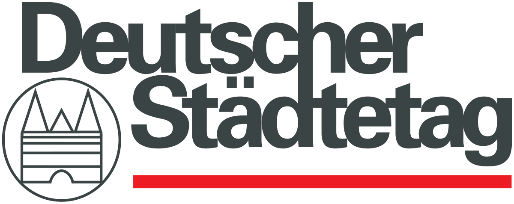 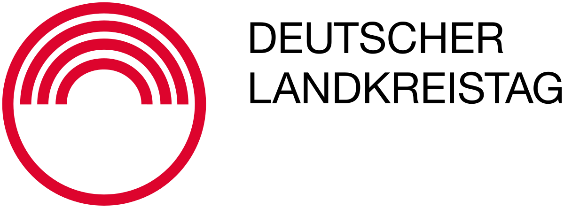 Umfrage zu vorhandenen digitalen Verwaltungsleistungen in dem Themenfeld „Engagement & Hobby“ im Rahmen der Umsetzung des OnlinezugangsgesetzesSehr geehrte Damen und Herren,das Onlinezugangsgesetz (OZG) verpflichtet uns bis zum Jahr 2022 mehr als 575 Verwaltungsleistungen medienbruchfrei online anzubieten.
Doch schon heute gibt es eine Vielzahl von Verwaltungsleistungen, die online angeboten werden. Um genau diese soll es in dieser Umfrage gehen: Wir möchten uns ein Bild davon machen, welche Verwaltungsleistungen bereits heute auf Landes- und kommunaler Ebene digital für Bürgerinnen und Bürger zur Verfügung stehen und entsprechende Best-Practices identifizieren. Dazu benötigen wir Ihre tatkräftige Unterstützung!Auf den folgenden Seiten werden Ihnen 41 Karteikarten begegnen. Jede dieser Karteikarten trägt den Titel einer so genannten OZG-Leistung. Diese 41 OZG-Leistungen sind Teil des Themenfeldes „Engagement & Hobby“, in dem fünf verschiedene Lebenslagen behandelt werden und zu denen sich jede der 41 OZG-Leistungen konkret zuordnen lässt: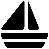 Bootsbesitz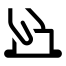 Engagement und Beteiligung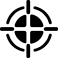 Fischen und Jagen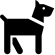 Tierhaltung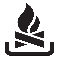 VeranstaltungSie finden auf jeder Karteikarte eine Kurzbeschreibung der entsprechenden OZG-Leistung, in der die wesentlichen Inhalte der OZG-Leistung zusammengefasst worden sind. Weiterhin sind exemplarisch je bis zu 6 LeiKa-Leistungen abgebildet. LeiKa-Leistungen sind konkrete Verwaltungsleistungen, die von der öffentlichen Verwaltung in Deutschland angeboten werden und die im sogenannten Leistungskatalog (LeiKa) erfasst sind. Eine OZG-Leistung ist somit ein Aggregat mehrerer LeiKa-Leistungen. Zu guter Letzt  beinhaltet jede Karteikarte den Punkt „Vorhandene digitale Lösung(en)“. Hier möchten wir Sie bitten, dass Sie den Online-Link der in Ihrer Kommune digital angebotenen Verwaltungsleistung einfügen.Ein Beispiel:Sie befinden sich auf der Karteikarte „Erlaubnis zum Führen von Booten und Schiffen“ und haben sich die dort aufgelisteten LeiKa-Leistungen und die Kurzbeschreibung der OZG-Leistung durchgelesen. Fällt Ihnen dabei auf, dass in Ihrer Kommune die Beantragung eines Bootsführerscheins bereits online erfolgen kann, ersetzen Sie bitte das Feld „[bitte hier Ihren Link einfügen]“ mit dem entsprechenden Link, der zur Online-Beantragung des Bootsführerscheins in Ihrer Kommune führt. Mehr müssen Sie in dieser Umfrage nicht tun!Wir bedanken uns ganz herzlich bei Ihnen für die Teilnahme an unserer Umfrage, wodurch Sie einen ganz wesentlichen Beitrag leisten, dass die Vorgaben des Onlinezugangsgesetzes bis zum Jahr 2022 vollständig erfüllt werden können!Erlaubnis zum Führen von Booten und Schiffen
OZG-ID: 10165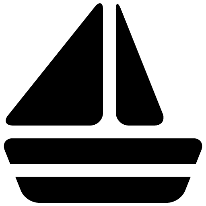 Kurzbeschreibung:Sportbootführerscheine sind, je nach Klasse, die amtliche Fahrerlaubnis zum Führen von Motor- bzw. Segelbooten oder erlauben das Surfen auf öffentlichen Gewässern. Beantragt wird die Zulassung für die mündliche und schriftliche Prüfung bei den lokalen Prüfungsausschüssen für Sportbootführerscheine.5 LeiKa-Leistungen:BodenseeschifferpatentBodenseeschifferpatent ErteilungBodenseeschifferpatent Erteilung als Ferien- oder UrlauberpatentErlaubnis zum Führen von Booten und SchiffenErlaubnis zum Führen von Booten und Schiffen ErteilungVorhandene digitale Lösung(en):[bitte hier Ihren Link einfügen]
[bitte hier Ihren Link einfügen]
[bitte hier Ihren Link einfügen]Wasserfahrzeugzulassung
OZG-ID: 10166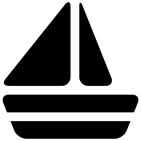 Kurzbeschreibung:Wasserfahrzeuge mit Maschinenantrieb, jedoch auch Fahrzeuge ohne Maschinenantrieb, benötigen ein Kennzeichen. Die Kriterien unterscheiden sich nach Bundesland und Wasserstraßen. Neben einem Antrag auf Zulassung wird vom zuständigen Schifffahrtsamt auch eine Feststellung der Bootstauglichkeit mit einer Inspektion des Bootes notwendig.3 LeiKa-Leistungen:WasserfahrzeugWasserfahrzeug ZulassungWasserfahrzeug Zulassung auf dem BodenseeVorhandene digitale Lösung(en):[bitte hier Ihren Link einfügen]
[bitte hier Ihren Link einfügen]
[bitte hier Ihren Link einfügen]Amtsblattveröffentlichung 
OZG-ID: 10127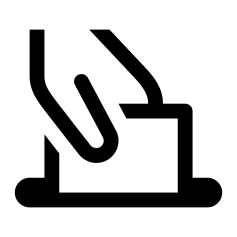 Kurzbeschreibung:Die Amtsblattveröffentlichung ist eine Bekanntmachung von Mitteilungen zur Information der Öffentlichkeit zu öffentlichen Entscheidungen. Teilweise ist ein Amtsblatt mit redaktionellem Inhalt und Werbemöglichkeiten verbunden.3 LeiKa-Leistungen:AmtsblattAmtsblatt ZusendungAmtsblatt VeröffentlichungVorhandene digitale Lösung(en):[bitte hier Ihren Link einfügen]
[bitte hier Ihren Link einfügen]
[bitte hier Ihren Link einfügen]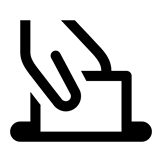 Bundesfreiwilligendienst 
OZG-ID: 10128Kurzbeschreibung:Der Bundesfreiwilligendienst ist ein Engagement im Bereich des Allgemeinwohls, z.B. im sozialen oder kulturellen Bereich. Dabei treffen die Teilnehmer des Bundesfreiwilligendienstes eine Vereinbarung mit der von ihnen gewählten Einsatzstelle.3 LeiKa-Leistungen:BundesfreiwilligendienstBundesfreiwilligendienst InformationserteilungBundesfreiwilligendienst VereinbarungVorhandene digitale Lösung(en):[bitte hier Ihren Link einfügen]
[bitte hier Ihren Link einfügen]
[bitte hier Ihren Link einfügen]Bürger- bzw. Volksbegehren und -bescheid 
OZG-ID: 10129Kurzbeschreibung:Die aufgelisteten Begehren und Entscheide sind Instrumente direkter Demokratie sowohl auf kommunaler als auch auf Landesebene, in Ausnahmefällen auf Bundesebene. In der Regel zeichnen sie sich durch ein mehrstufiges, zumeist zwei- oder dreistufiges, Verfahren aus.12-LeiKa-Leistungen, u.a.:BürgerbegehrenBürgerbegehren Feststellung der ZulässigkeitBürgerentscheid Durchführung nach erfolgreichem BürgerbegehrenBürgerentscheid Durchführung nach Beschluss des GemeinderatesVolksbegehren Feststellung der ZulässigkeitVolksentscheid DurchführungVorhandene digitale Lösung(en):[bitte hier Ihren Link einfügen]
[bitte hier Ihren Link einfügen]
[bitte hier Ihren Link einfügen]Dienst- und Fachaufsichtsbeschwerde 
OZG-ID: 10130Kurzbeschreibung:Die Dienstaufsichtsbeschwerde ist ein formloser Rechtsbehelf von BürgerInnen gegen persönliches Fehlverhalten von AmtsträgerInnen. Dagegen dienen Fachaufsichtsbeschwerden dazu, gegen Entscheidungen einer Behörde, die BürgerInnen für rechtswidrig oder unzweckmäßig halten, vorzugehen.2 LeiKa-Leistungen:DienstaufsichtsbeschwerdeFachaufsichtsbeschwerdeVorhandene digitale Lösung(en): [bitte hier Ihren Link einfügen]
[bitte hier Ihren Link einfügen]
[bitte hier Ihren Link einfügen]Einwohnerantrag 
OZG-ID: 10131Kurzbeschreibung:Mit dem Einwohnerantrag verpflichten die BürgerInnen einer Gemeinde den Gemeinderat, sich mit Belangen der kommunalen Selbstverwaltung in einer öffentlichen Sitzung zu befassen. Die gemeindlichen Gremien müssen die Angelegenheit innerhalb von drei Monaten behandeln.3 LeiKa-Leistungen:EinwohnerantragEinwohnerantrag FeststellungEinwohnerantrag Feststellung der ZulässigkeitVorhandene digitale Lösung(en):[bitte hier Ihren Link einfügen]
[bitte hier Ihren Link einfügen]
[bitte hier Ihren Link einfügen]Einwohnerfragestunde und -versammlung 
OZG-ID: 10132Kurzbeschreibung:In der Einwohnerfragestunde können sich BürgerInnen mit Fragen aktiv an den Ratssitzungen bzw. an den Sitzungen der Bezirksvertretung beteiligen. Für die Beantwortung wichtiger Fragen können die BürgerInnen auch eine gesonderte Einwohnerversammlung beantragen.4 LeiKa-Leistungen:EinwohnerfragestundeEinwohnerfragestunde DurchführungEinwohnerversammlungEinwohnerversammlung DurchführungVorhandene digitale Lösung(en):[bitte hier Ihren Link einfügen]
[bitte hier Ihren Link einfügen]
[bitte hier Ihren Link einfügen]Feststellung der Parteieigenschaft 
OZG-ID: 10133Kurzbeschreibung:Parteien sind frei gebildete Personenvereinigungen, die sich in der Regel auf der Basis des privaten Rechts nach den vereinsrechtlichen Regelungen des Bürgerlichen Gesetzbuches als nichtrechtsfähiger Verein organisieren. Neben dem Gründungsprotokoll wird für die Feststellung der Parteieigenschaft die Satzung, das Programm, die Namen der Vorstandsmitglieder und der Landesverbände der Partei benötigt.2 LeiKa-Leistungen:ParteieigenschaftParteieigenschaft FeststellungVorhandene digitale Lösung(en): [bitte hier Ihren Link einfügen]
[bitte hier Ihren Link einfügen]
[bitte hier Ihren Link einfügen]Förderung ehrenamtlicher Tätigkeit 
OZG-ID: 10134Kurzbeschreibung:Das Ehrenamt ist ein wichtiger Teil des gesellschaftlichen Zusammenlebens in Deutschland. Für Interessierte werden verschiedene Möglichkeiten angeboten, eine Beratung über passende Angebote zu erhalten, z.B. mittels eines Portals für ehrenamtliche Tätigkeiten. Staatliche Wertschätzung erhalten im Ehrenamt Tätige mitunter durch die Ausgabe von Ehrenamtskarten. 6 LeiKa-Leistungen:EhrenamtskarteEhrenamtliche TätigkeitEhrenamtliche Tätigkeit Beratung und BelehrungEhrenamtliche Tätigkeit FörderungEhrenamtliche Tätigkeit BestellungPortal für ehrenamtliche TätigkeitVorhandene digitale Lösung(en):[bitte hier Ihren Link einfügen]
[bitte hier Ihren Link einfügen]
[bitte hier Ihren Link einfügen]Kirchenaustritt 
OZG-ID: 10135Kurzbeschreibung:Für den Austritt aus einer in Deutschland anerkannten Religionsgemeinschaft ist das persönliche Erscheinen notwendig. Bei Standesämtern bzw. Amtsgerichten wird sodann eine Bescheinigung über den Austritt ausgestellt, der ab dem Datum der ausgestellten Bescheinigung gilt.2 LeiKa-Leistungen: KirchenaustrittKirchenaustritt BescheinigungVorhandene digitale Lösung(en):[bitte hier Ihren Link einfügen]
[bitte hier Ihren Link einfügen]
[bitte hier Ihren Link einfügen]Mängel melden 
OZG-ID: 10136Kurzbeschreibung:BürgerInnen können Mängel wie die Beschädigung von öffentlichen Einrichtungen durch mutwillige Zerstörung, technische Defekte oder Abnutzung z.B. online, per Telefon oder per Brief bei den zuständigen Behörden melden.30 LeiKa-Leistungen, u.a.: Wilder MüllSchadensbeseitigung an öffentlichen EinrichtungenVerunreinigungen an StraßenentwässerungseinrichtungenStraßenschadenStörung der StraßenbeleuchtungStraßenreinigung Vorhandene digitale Lösung(en):[bitte hier Ihren Link einfügen]
[bitte hier Ihren Link einfügen]
[bitte hier Ihren Link einfügen]Petition 
OZG-ID: 10137Kurzbeschreibung:Die Petition ist eine Eingabe der BürgerInnen an alle Stellen und Ämter, dass die Belange der BürgerInnen angehört werden. In der Regel befasst sich der Petitionsausschuss mit eingereichten Petitionen. Auf kommunaler Ebene ist eine Petition momentan nur in 8 Bundesländern möglich: Bayern, Brandenburg, Mecklenburg-Vorpommern, Niedersachsen, Nordrhein-Westfalen, Rheinland-Pfalz, Sachsen und Schleswig-Holstein.4 LeiKa-Leistungen:PetitionPetition LandesebenePetition KommunalebenePetition PrüfungVorhandene digitale Lösung(en):[bitte hier Ihren Link einfügen]
[bitte hier Ihren Link einfügen]
[bitte hier Ihren Link einfügen]Rechtsfähigkeit einer Stiftung 
OZG-ID: 10138Kurzbeschreibung:Stiftungen bieten die Möglichkeit, Vermögen in einer dauerhaften Organisation einem gesellschaftlichen Zweck zuzuordnen. Die Gründung einer Stiftung erfolgt durch einem formlosen Antrag und dem Einreichen verschiedener Nachweise. Die rechtsfähige Stiftung muss durch die Stiftungsaufsichtsbehörde als gemeinnützig anerkannt und die Gemeinnützigkeit nach Prüfung von der zuständigen Finanzbehörde genehmigt werden. 5 LeiKa-Leistungen:Rechtsfähige StiftungRechtsfähige Stiftung AnerkennungRechtsfähige Stiftung Anerkennung der GemeinnützigkeitRechtsfähige Stiftung PrüfungRechtsfähige Stiftung AufhebungVorhandene digitale Lösung(en):[bitte hier Ihren Link einfügen]
[bitte hier Ihren Link einfügen]
[bitte hier Ihren Link einfügen]Stiftungssatzungsänderungsgenehmigung 
OZG-ID: 10139Kurzbeschreibung:Der Zweck einer Stiftung wird in ihrer Satzung bestimmt. Eine Änderung dieser Satzung erfordert eine Genehmigung bei der zuständigen Stiftungsbehörde auf Landesebene nach landesrechtlichen spezifischen Bedingungen. Die Beantragung der Stiftungssatzungsänderung erfolgt durch einen formlosen Antrag.2 LeiKa-Leistungen:StiftungssatzungStiftungssatzung ÄnderungVorhandene digitale Lösung(en):[bitte hier Ihren Link einfügen]
[bitte hier Ihren Link einfügen]
[bitte hier Ihren Link einfügen]Stiftungsverzeichnis 
OZG-ID: 10140Kurzbeschreibung:Das Stiftungsverzeichnis enthält alle rechtsfähigen Stiftungen bürgerlichen, kommunalen und öffentlichen Rechts. Darin werden Daten wie z.B. Name, Anschrift, Sitz, Zweck, Vertretungsberechtigung und Zusammensetzung der vertretungsberechtigten Organe der Stiftung öffentlich zugänglich gemacht. Eine Änderung der Daten muss unverzüglich schriftlich mit den benötigten Nachweisen angezeigt werden.3 LeiKa-Leistungen:StiftungsverzeichnisStiftungsverzeichnis AuskunftStiftungsverzeichnis LöschungVorhandene digitale Lösung(en):[bitte hier Ihren Link einfügen]
[bitte hier Ihren Link einfügen]
[bitte hier Ihren Link einfügen]Vereinsanerkennung 
OZG-ID: 10141Kurzbeschreibung:Vereine sind freiwillige Zusammenschlüsse von natürlichen und/oder juristischen Personen zur Erfüllung eines bestimmten Zwecks. Je nach Zweck gibt es unterschiedliche Formen der Vereinsanerkennung, z.B. als gemeinnütziger, rechtsfähiger oder Betreuungsverein.11 LeiKa-Leistungen, u.a.:Naturschutzverein AnerkennungGemeinnütziger Verein AnerkennungRechtsfähigkeit als wirtschaftlicher Verein VerleihungEignung eines Vereins als Vormund AnerkennungEignung eines Vereins als Vormund AufhebungBetreuungsverein AnerkennungVorhandene digitale Lösung(en):[bitte hier Ihren Link einfügen]
[bitte hier Ihren Link einfügen]
[bitte hier Ihren Link einfügen]Versammlungsanzeige 
OZG-ID: 10142Kurzbeschreibung:Versammlungen und Aufzüge unter freiem Himmel sind in Deutschland nach Art. 8 GG das Recht aller BürgerInnen. Versammlungen bedürfen keiner Genehmigung, unterliegen aber der Anzeigepflicht. Diese muss rechtzeitig bei der Versammlungsbehörde erfolgen und beinhaltet zudem die Benennung der AntragsstellerInnen und LeiterInnen einer Versammlung.2 LeiKa-Leistungen:VersammlungVersammlung BestätigungVorhandene digitale Lösung(en):[bitte hier Ihren Link einfügen]
[bitte hier Ihren Link einfügen]
[bitte hier Ihren Link einfügen]Wahlergebnisse 
OZG-ID: 10143Kurzbeschreibung:Mit der Feststellung der Wählbarkeit (passives Wahlrecht) bzw. von Ausschlussgründen (aktives Wahlrecht) wird gewährleistet, dass nur wahlberechtigte Personen an Wahlen als Bewerber teilnehmen oder ihre Stimme abgeben. Personen, die bestimmte Merkmale aufweisen, sind von der Wahl ausgeschlossen.21 LeiKa-Leistungen, u.a.:Bundestagswahl Feststellung des WahlergebnissesLandtagswahl Feststellung von AusschlussgründenLandtagswahl Feststellung der WählbarkeitLandtagswahl Feststellung des WahlergebnissesKreistagswahl Feststellung des WahlergebnissesEuropawahl DurchführungVorhandene digitale Lösung(en):[bitte hier Ihren Link einfügen]
[bitte hier Ihren Link einfügen]
[bitte hier Ihren Link einfügen]Wahlhelferanmeldung und -verpflichtung 
OZG-ID: 10144Kurzbeschreibung:Alle wahlberechtigten BürgerInnen können als WahlhelferInnen verpflichtet werden oder sich freiwillig melden, um eine Tätigkeit im Wahlvorstand eines Wahlkreises zu übernehmen. Freiwillige reichen dafür eine Bereitschaftserklärung ein. Eine Verpflichtung kann aus dringenden Gründen abgelehnt werden, für die keine Nachweise (mehr) erforderlich sind. 3 LeiKa-Leistungen:WahlhelferWahlhelfer VerpflichtungWahlhelfer AnmeldungVorhandene digitale Lösung(en):[bitte hier Ihren Link einfügen]
[bitte hier Ihren Link einfügen]
[bitte hier Ihren Link einfügen]Wahlschein und Briefwahl 
OZG-ID: 10145Kurzbeschreibung:Wahlberechtigte können mittels Briefwahl ihre Stimme abgeben. Alle in einer Gemeinde gemeldeten Personen, die wahlberechtigt sind, werden in Wählerverzeichnisse eingetragen. Die Einsicht und eventuelle Berichtigung des Wählerverzeichnisses kann beantragt werden. Jede/r Wahlberechtigte erhält einen Wahlschein, der zur Stimmabgabe berechtigt.45 LeiKa-Leistungen, u.a.: Briefwahl ZusendungWählerverzeichnis zur Bundestagswahl EintragungWählerverzeichnis zur Bundestagswahl Eintragung als RückkehrerWahlschein AusstellungWählerverzeichnis zur Landtagswahl BerichtigungWählerverzeichnis zur Landtagswahl Einsicht gewährenVorhandene digitale Lösung(en):[bitte hier Ihren Link einfügen]
[bitte hier Ihren Link einfügen]
[bitte hier Ihren Link einfügen]Zulassung, Änderung, Zurücknahme von Wahlvorschlägen 
OZG-ID: 10146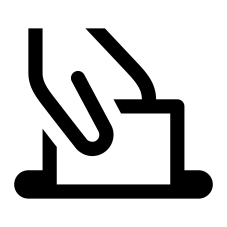 Kurzbeschreibung:Die Teilnahme an Wahlen setzt das Einreichen eines schriftlichen Wahlvorschlags voraus. Die entsprechenden Unterlagen müssen bei der zuständigen Wahlleiterin bzw. dem zuständigen Wahlleiter eingereicht werden. Auch eine Änderung bzw. Zurücknahme des Wahlvorschlags kann beantragt werden. Nicht etablierte Parteien müssen zur Wahlteilnahme zudem eine schriftliche Beteiligungsanzeige bei der Wahlleiterin bzw. dem Wahlleiter einreichen.25 LeiKa-Leistungen, u.a.:Bundestagswahlvorschlag Zulassung Landtagswahlvorschlag ÄnderungKommunalwahlvorschlag ZurücknahmeLandeslisten ZulassungLandeslisten ZurückweisungBeteiligungsanzeige PrüfungVorhandene digitale Lösung(en):[bitte hier Ihren Link einfügen]
[bitte hier Ihren Link einfügen]
[bitte hier Ihren Link einfügen]Fischereischein 
OZG-ID: 10148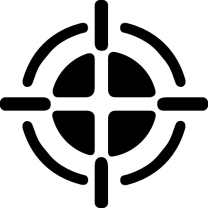 Kurzbeschreibung:Der Fischereischein ist ein Dokument, das zum Angeln und Fischen berechtigt. Zur Beantragung des Fischereischeins müssen das Prüfungszeugnis der Fischerprüfung, ein Lichtbild sowie der Personalausweis vorgelegt werden.  9 LeiKa-Leistungen, u.a.:Elektrofischereischein FischereischeinFischereischein AusstellungFischerprüfungFischerprüfung AbnahmeAusnahmen von der Fischereischeinpflicht GenehmigungVorhandene digitale Lösung(en):[bitte hier Ihren Link einfügen]
[bitte hier Ihren Link einfügen]
[bitte hier Ihren Link einfügen]Jagdschein und -erlaubnis 
OZG-ID: 10149Kurzbeschreibung:Für die Erteilung einer Jagderlaubnis ist ein gültiger Jagdschein notwendig. Für die Beantragung des Jagdscheins muss eine ausreichende Jagdhaftpflichtversicherung vorgelegt werden. Jahresjagdscheine sind für höchstens drei Jagdjahre gültig. 16 LeiKa-Leistungen, u.a.:Jagderlaubnis ErteilungJagdpachtvertragJagdschein ErteilungJagdschein ÄnderungJagdschein EinziehungJagdsteuerVorhandene digitale Lösung(en):[bitte hier Ihren Link einfügen]
[bitte hier Ihren Link einfügen]
[bitte hier Ihren Link einfügen]Jägerprüfung 
OZG-ID: 10150Kurzbeschreibung:Für die Zulassung zur Jägerprüfung ist eine Vielzahl an Nachweisen notwendig, wie z.B. ein Lehrgang, ein Führungszeugnis, oder auch eine Haftpflicht- sowie Unfallversicherung. Die Zuständigkeit zur Jägerprüfung richtet sich nach dem Wohnsitz des Prüflings.2 LeiKa-Leistungen:JägerprüfungJägerprüfung ZulassungVorhandene digitale Lösung(en):[bitte hier Ihren Link einfügen]
[bitte hier Ihren Link einfügen]
[bitte hier Ihren Link einfügen]Waffenerlaubnis 
OZG-ID: 10151Kurzbeschreibung:Die Erlaubnis des Waffenbesitzes wird durch die Eintragung einer Schusswaffe in eine Waffenbesitzkarte erteilt. Für den Erwerb einiger Munitionsarten muss ein Munitionserwerbsschein beantragt werden. Für Reisen in und durch Staaten der EU, Island, Norwegen und Schweiz wird der Europäische Feuerwaffenpass benötigt.89 LeiKa-Leistungen, u.a.:Erlaubnis zur Mitnahme von Waffen oder Munition in den, durch den oder aus dem Geltungsbereich des Waffengesetzes ErteilungEuropäischer Feuerwaffenpass AusstellungErlaubnis zum Erwerb und Besitz von Waffen und Munition RücknahmeAusnahmen zum Umgang mit verbotenen Waffen ZulassungAusnahmen von Alterserfordernissen beim Umgang mit Waffen oder Munition durch Kinder und Jugendliche ZulassungWaffenbesitzkarte EintragungVorhandene digitale Lösung(en):[bitte hier Ihren Link einfügen]
[bitte hier Ihren Link einfügen]
[bitte hier Ihren Link einfügen]Waffenerwerbsanzeige 
OZG-ID: 10152Kurzbeschreibung: Der Waffenerwerb muss binnen zwei Wochen der zuständigen Behörde gemeldet werden. Daraufhin muss die Waffenbesitzkarte zur Eintragung des Erwerbs vorgelegt werden. Für die Erteilung einer Erlaubnis für Schusswaffen sind Art, Anzahl und Kaliber der Schusswaffen anzugeben.2 LeiKa-Leistungen:Anzeige des Erwerbs einer WaffeAnzeige des Erwerbs einer Waffe EntgegennahmeVorhandene digitale Lösung(en):[bitte hier Ihren Link einfügen]
[bitte hier Ihren Link einfügen]
[bitte hier Ihren Link einfügen]Waffenregisterauskunft 
OZG-ID: 10153Kurzbeschreibung:Auf Antrag kann eine Auskunft über personenbezogene Daten, die im Nationalen Waffenregister gespeichert sind, verlangt werden. Zudem kann eine Auskunft über die gespeicherten Daten eines Vereins oder einer Firma im Nationalen Waffenregister angefordert werden.1 LeiKa-Leistung:Nationales Waffenregister AuskunftVorhandene digitale Lösung(en):[bitte hier Ihren Link einfügen]
[bitte hier Ihren Link einfügen]
[bitte hier Ihren Link einfügen]Waffenüberlassungs-, -verlust- und 
-inbesitznahmeanzeige
OZG-ID: 10154Kurzbeschreibung:Einer in Deutschland ansässigen Person können Schusswaffen oder Munition überlassen werden. Das Überlassen muss innerhalb von zwei Wochen angezeigt werden, wobei die Vorlage der Waffenbesitzkarte beider Parteien bei der örtlichen Waffenbehörde zwingend ist. Auch der Verlust von Waffen, Munition oder Erlaubnisurkunden muss innerhalb von zwei Wochen angezeigt werden.19 LeiKa-Leistungen, u.a.:Anzeige des Überlassens von Waffen oder Munition an Personen in DeutschlandAusnahme von Verboten beim Überlassen von Schusswaffen, Munition, Hieb- oder StoßwaffenAnzeige der Inbesitznahme von erlaubnisbedürftigen Waffen oder Munition beim Tode des Waffenbesitzers, als Finder oder in ähnlicher Weise EntgegennahmeAnzeige des Verlustes von erlaubnisbedürftigen Waffen, Munition oder ErlaubnisurkundenAnzeige von unbrauchbar gemachten oder zerstörten erlaubnisbedürftigen WaffenAnzeige der Inbesitznahme einer verbotenen Waffe als Erbe, Finder oder in ähnlicher Weise EntgegennahmeVorhandene digitale Lösung(en):[bitte hier Ihren Link einfügen]
[bitte hier Ihren Link einfügen]
[bitte hier Ihren Link einfügen]Wildursprungsscheine und -marken 
OZG-ID: 10155Kurzbeschreibung:Nach der Erlegung eines Tieres muss dieses auf Trichinen oder Schweinepest untersucht werden. An jedes erlegte Tier werden daher Wildmarken angebracht und die entsprechenden Nummern auf einem Wildursprungschein vermerkt. 1 LeiKa-Leistung:Wildursprungsscheine und Wildmarken beantragenVorhandene digitale Lösung(en):[bitte hier Ihren Link einfügen]
[bitte hier Ihren Link einfügen]
[bitte hier Ihren Link einfügen]EU-Heimtierausweis 
OZG-ID: 10156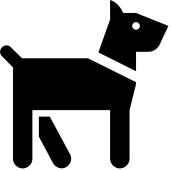 Kurzbeschreibung:Der Heimtierausweis gilt innerhalb der Europäischen Union für das Verreisen mit Hunden, Katzen und Frettchen. Die Ausstellung erfolgt bei einem behördlich anerkannten Tierarzt.2 LeiKa-Leistungen:EU-HeimtierausweisEU-Heimtierausweis AusstellungVorhandene digitale Lösung(en):[bitte hier Ihren Link einfügen]
[bitte hier Ihren Link einfügen]
[bitte hier Ihren Link einfügen]Haustierhaltungsanzeige 
OZG-ID: 10157Kurzbeschreibung: Für besonders geschützte Tierarten besteht eine Meldepflicht zur Haltung. Auch die Haltung von Hunden muss unverzüglich angezeigt und diese angemeldet werden. Bei sogenannten Kampfhunden müssen zudem HalterIn und Tier bestimmte Nachweise liefern, u.a. die Sachkunde der Halterin bzw. des Halters, eine Haftpflichtversicherung sowie ein Wesenstest des Tieres. 5 LeiKa-Leistungen:Haustierhaltung Anzeige besonders geschützter ArtenHundehaltung MeldungHundehaltung Meldung KampfhundVerhaltensprüfungSachkunde des BesitzersVorhandene digitale Lösung(en):[bitte hier Ihren Link einfügen]
[bitte hier Ihren Link einfügen]
[bitte hier Ihren Link einfügen]Herkunftsnachweis geschützter Arten 
OZG-ID: 10158Kurzbeschreibung:HalterInnen einer geschützten Tierart nach Anhang A der EU-Artenschutzverordnung müssen die legale Herkunft des Tieres nachweisen und dabei auch Nachweise über die Herkunft der Elterntiere erbracht werden. Zudem müssen die Tiere ausreichend gekennzeichnet werden, z.B. durch einen Mikrochip oder Ring.2 LeiKa-Leistungen:Bescheinigung über die rechtmäßige Entnahme eines nach Anhang A EU-Artenschutzverordnung geschützten Exemplars aus seinem natürlichen LebensraumBescheinigung über die rechtmäßige Entnahme eines nach Anhang A EU-Artenschutzverordnung geschützten Exemplars aus seinem natürlichen Lebensraum ErteilungVorhandene digitale Lösung(en): [bitte hier Ihren Link einfügen]
[bitte hier Ihren Link einfügen]
[bitte hier Ihren Link einfügen]Befreiung vom Leinenzwang
OZG-ID: 10159Kurzbeschreibung:HundehalterInnen können die Befreiung von Leinenzwang beantragen. Dabei sind verschiedene Anforderungen, wie die Sachkunde der Besitzerin bzw. des Besitzers und eine Verhaltensprüfung des Tieres, zu erfüllen. Besondere Vorschriften bei der Befreiung vom Leinenzwang gelten während der Brut- und Setzzeit von Vögeln und Wild.3 LeiKa-Leistungen:HundehaltungBefreiung von LeinenzwangHundehaltung BefreiungVorhandene digitale Lösung(en): [bitte hier Ihren Link einfügen]
[bitte hier Ihren Link einfügen]
[bitte hier Ihren Link einfügen]Hundesteuer
OZG-ID: 10160Kurzbeschreibung:Nach dem Erwerb eines Hundes muss dieser unverzüglich für die Hundesteuer angemeldet werden. Die Höhe der Steuern kann je nach Größe und Art des Hundes variieren. Zudem beruht die Hundesteuer auf den Kommunalabgabengesetzen der Länder und kann von den Kommunen selbst festgelegt werden.3 LeiKa-Leistungen:HundesteuerHundesteuer FestsetzungHundesteuer BefreiungVorhandene digitale Lösung(en):[bitte hier Ihren Link einfügen]
[bitte hier Ihren Link einfügen]
[bitte hier Ihren Link einfügen]Nicht gewerbsmäßige Haltung gefährlicher Wildtiere 
OZG-ID: 10161Kurzbeschreibung:Die nicht gewerbsmäßige Haltung gefährlicher Wildtiere muss unverzüglich nach Erhalt angezeigt und erlaubt werden. Für die Erlaubnis zur Haltung sind meist Nachweise erforderlich, wie bspw. Sachkunde, ein berechtigtes Interesse, etc.2 LeiKa-Leistungen:Nicht gewerbsmäßige Haltung gefährlicher TiereNicht gewerbsmäßige Haltung gefährlicher Tiere ZulassungVorhandene digitale Lösung(en):[bitte hier Ihren Link einfügen]
[bitte hier Ihren Link einfügen]
[bitte hier Ihren Link einfügen]Reitkennzeichen und-plaketten
OZG-ID: 10162Kurzbeschreibung: Die Kennzeichen oder Plaketten sind bei Ausritten bzw. Fahrten den Pferden anzubringen. Diese werden teilweise nur einmal erworben, müssen mitunter aber in regelmäßigen Abständen erneuert werden.1 LeiKa-Leistung:Reitkennzeichen und -plaketten beantragenVorhandene digitale Lösung(en):[bitte hier Ihren Link einfügen]
[bitte hier Ihren Link einfügen]
[bitte hier Ihren Link einfügen]Tiergesundheitszeugnis
OZG-ID: 10163Kurzbeschreibung:Das Tiergesundheitszeugnis ist ein Nachweis über den Gesundheitszustand eines untersuchten Tieres. Die Untersuchung erfolgt beim zuständigen kommunalen Veterinäramt, bei der einige Nachweise wie der Impfpass, Untersuchungsbescheinigungen oder auch Attestformulare erforderlich sind.1 LeiKa-Leistung: Gesundheitszeugnis Ausstellung für TiereVorhandene digitale Lösung(en):[bitte hier Ihren Link einfügen]
[bitte hier Ihren Link einfügen]
[bitte hier Ihren Link einfügen]Tierheim
OZG-ID: 10164Kurzbeschreibung: Ausgesetzte oder freilaufende Haustiere werden rechtlich als Fundsachen betrachtet. Ist die Ermittlung des Besitzers nicht möglich, wird das Tier als herrenlos erklärt und in die Obhut eines Tierheims oder eines Tierschutzvereins übergeben. Für die Unterhaltung eines Tierheims muss ein Antrag auf Erlaubnis gestellt werden.4 LeiKa-Leistungen:Ausgesetzte oder freilaufende HaustiereAusgesetzte oder freilaufende Haustiere UnterbringungAusgesetzte oder freilaufende Haustiere Unterbringung im TierheimTierheim VermittlungVorhandene digitale Lösung(en):[bitte hier Ihren Link einfügen]
[bitte hier Ihren Link einfügen]
[bitte hier Ihren Link einfügen]Tierseuchenschutzmeldung
OZG-ID: 10314Kurzbeschreibung:Einige anzeigepflichtige, hochansteckende Tierseuchen werden staatlich bekämpft. Im Falle des Auftretens einer solchen Tierseuche muss dies unverzüglich beim zuständigen Veterinäramt gemeldet werden. 2 LeiKa-Leistungen:SeuchenschutzSeuchenschutz MeldungVorhandene digitale Lösung(en):[bitte hier Ihren Link einfügen]
[bitte hier Ihren Link einfügen]
[bitte hier Ihren Link einfügen]Osterfeuer
OZG-ID: 10147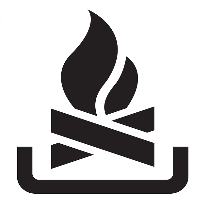 Kurzbeschreibung:Brauchtumsfeuer können nach Genehmigung von Privatpersonen, Unternehmen oder Vereinen durchgeführt werden. Dafür müssen rechtzeitige Ausnahmen vom immissionsschutzrechtlichen Verbrennungsverbot beantragt werden.2 LeiKa-Leistungen:OsterfeuerOsterfeuer GenehmigungVorhandene digitale Lösung(en):[bitte hier Ihren Link einfügen]
[bitte hier Ihren Link einfügen]
[bitte hier Ihren Link einfügen]